January 2017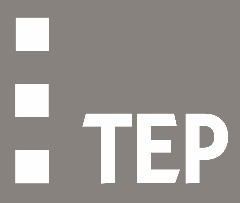 Our Ref:	Recruitment/TSA2017(Mat)Dear ApplicantTechnical Support Administrator (maternity cover)Thank you for your interest in the above post.  This letter encloses the following:Information about the postApplication formIf you are interested in applying, please would you send the following:Completed application formA 300 word summary of your career to date, your aspirations and the particular attributes you could bring to TEP.Following review of the applications, a short list of candidates will be contacted for interview.  It is likely that at the interview stage candidates will be asked to undertake an administrative task which will form part of the selection process.If you would like to talk more informally, please do not hesitate to contact the office and ask to speak to Diana Panades or Hayley Chriscoli, the Business Manager.I look forward to hearing from you. Please submit applications by post, or by email to recruitment@tep.uk.com.  The closing date for application form return is midday Monday 20th February 2017.Yours sincerelyAlistair McGregorAssociate DirectorTEPTechnical Support Administrator (maternity cover)The OpportunityTEP is the Homes and Communities Agency's (HCA) Land and Risk Management Consultant and assists with the management of the government’s surplus land portfolio awaiting development in England.  TEP are seeking to recruit an enthusiastic, skilled administrator to assist TEP in maintaining the current service level to the HCA during the maternity leave of the present administrator.Background to the PostTEP is an award-winning multi-disciplinary environmental consultancy employing environmental planners, landscape architects and urban designers, landscape managers, ecologists and urban foresters and other professionals working on a wide-ranging portfolio.  TEP is run by 3 Directors and employs around 130 professional and technical staff.  Our head office is in Warrington, with a further three offices in Market Harborough, Gateshead and London.  We also employ home-based staff in other parts of the country.  We are all passionate about creating quality places for the benefit of people, nature and business.  Our client base is very diverse and also includes Forestry Commission, United Utilities, National Grid, many Local Authorities, National Trust, major energy infrastructure firms, house builders, Groundwork Trusts and a number of Community Forests.  Our green infrastructure work takes us across the British Isles. Please look at our website www.tep.uk.com to see the breadth of our commissions.The Role and RequirementsThis is a full-time position for the duration of the maternity cover. Cover is required for April to allow a handover period followed by a further 6 to 11 months.The role has 2 parts: General administrative support for the NE office such as office post, stationery ordering, train/hotel booking, housekeeping duties, etc, and Technical administrative support for the HCA contract operation. This includes production and recording of purchase order requests and invoice confirmations to facilitate contractor instruction and payment along with appropriate recording and tracking of this information. Along with collation/chasing of pertinent information, this allows the monitoring and forecasting of site budgets for the HCA client officers.There will also be opportunity to support other areas of the HCA contract such as procurement support and the monitoring of contractors for ongoing document compliance.Person SpecificationEssential:Excellent literacy and numeracy skillsExcellent communication skillsSelf-motivatedTenaciousAbility to prioritise and manage workloadAbility to work to deadlinesComputer literacy in MS Office, Excel (especially), Word and OutlookAttention to detailAble to work well alone and also as part of a teamDesirable:Previous administrative experienceSkills developed whilst working in a consultancy environmentEqual OpportunitiesTEP is an equal opportunities employer and is positive about disabled people. We will guarantee an interview for all disabled candidates meeting the eligibility criteria.To ApplyIf you would like to apply for this opportunity please submit your CV in the first instance. As part of the process you will then be required to fill in an application form to complete your application.Closing DateClosing date for receipt of CVs was midday Monday 6th February 2017. Closing date for receipt of the application form is midday Monday 20th February 2017.I confirm that the information I have provided is true and complete to the best of my knowledge.	Please send the completed form together with a recent copy of your CV marked ‘Private & Confidential – to Mags Chriscoli, TEP, Genesis Centre, Birchwood Science Park, Warrington, Cheshire, WA3 7BH or email a copy of the completed form to recruitment@tep.uk.com1. Personal DetailsNameAddress for correspondence(inc postcode)Telephone Number Email addressEmail addressNational Insurance No.2. HCA Pre-Employment Questions Are you a direct relative of anybody currently employed by the HCA?(Spouse, Partner, Child, Parent, Sibling)YesNoIf yes, unfortunately we will be unable to process your application any further, under guidance given to us as part of our contract with the HCA.Are you a relative of anybody currently employed by the HCA?(Grandparent, Aunt, Uncle, Cousin)YesNoThe HCA will use this information to judge whether the relationship is acceptable to the HCA.  Acceptance by the HCA is a prerequisite to an interview being arranged.  The HCA’s decision is final.If yes, please confirm name, role and place of work.Do you have any other relationship with anybody currently employed by the HCA?YesNoThe HCA will use this information to judge whether the relationship is acceptable to the HCA.  Acceptance by the HCA is a prerequisite to an interview being arranged.  The HCA’s decision is final.If yes, please confirm name, role and place of work.If you have answered yes to any of the questions above, do you consider there to be a potential conflict of interest as a result of your relationship?YesNoSignedNameDate3. The PostPost applied for:How did you hear about the post?In 300 words, tell us about your career to date, your skills and the special attributes you can bring to TEP.In 300 words, tell us about your career to date, your skills and the special attributes you can bring to TEP.You can provide your answer here, or use a separate sheet. Don’t worry if the text spills over into a separate page.You can provide your answer here, or use a separate sheet. Don’t worry if the text spills over into a separate page.4. Education and Referees – either fill in details below or refer to your CV (we will verify the authenticity of any qualifications stated on this form)College or University attended(State Dates)Degree, diplomas etc. obtained(State grades)Please give details of membership of any professional institutions or societies (and membership number, if known) relevant to the position applied forPlease provide a name and contact details for two referees who can comment on your professional skills and work experience. One should normally be your present or most recent employer. We will not contact your referees without your permissionReferee 1Referee 25. Present or Last EmploymentPlease provide the name, address & telephone number of Company; and a contact name – we will only contact your employer with your permissionPlease provide the name, address & telephone number of Company; and a contact name – we will only contact your employer with your permissionPlease provide the name, address & telephone number of Company; and a contact name – we will only contact your employer with your permissionPlease provide the name, address & telephone number of Company; and a contact name – we will only contact your employer with your permissionPosition heldReason for leaving or wishing to leaveCurrent/ Last Salary and pension/benefits packageContact nameTel: Email:Contact nameTel: Email:Contact nameTel: Email:Contact nameTel: Email:Dates employed:FromMonth/YearToMonth/Year6. Previous Employment – if present or last employment was under 3 years please provide employment details to cover this period.  If unemployed, please state period of unemployment.Name and address of Company Dates employedDates employedPosition heldPosition heldReason for leaving FromMonth/YearToMonth/YearPosition heldPosition heldReason for leaving 7. Other InformationDo you hold a full valid UK driving licence, with 8 or fewer penalty points?YesNoComment:Are you eligible to work in the UK?YesNoComment:Have you undergone a DBS check* (Basic Disclosure) in the last 12 months?YesNoIf Yes, please give date:Have you undergone a screening test for Drugs & Alcohol* in the last 12 months?YesNoIf Yes, please give date:* Due to client requirements, if successful in your application you will be required to complete a DBS (Basic Disclosure) check and undertake a drugs & alcohol screening test as a condition of employment.  If you have this information already, you will need to provide copies of the results to be held in your personnel file.Equal Opportunities – TEP is an Investor in People.  We operate an Equal Opportunities Policy and seek to ensure opportunities for everyone to work safely and maximise their abilities.Do you consider yourself to have a disability or long-term health condition?YesNoCould we make any special provisions to assist during interview or in your work if successful?YesNoDetails:SIGNED:NAME:DATE: